РЕШЕНИЕСорок четвертой сессии Совета депутатов третьего созыва      26.06.2017 года                      с. Коргон                            № 44-92Об отмене решения сессии Совета депутатов Коргонского  сельского поселения  от 17.11.2015 г № 26-52  «Об установлении  значений  коэффициентов  К , определяемых  по категориям  земель и видам  разрешенного использования  земельных  участков для  исчисления  арендной  платы  за земли на  территории  МО  « Коргонское сельское поселение государственная собственность на которые  не разграничена  с 2016 года »         Согласно ч.2 ст.11, Земельного кодекса Российской Федерации,    в соответствии  с ч. 2 ст. 3.3 Федерального закона  « О введении в действие Земельного кодекса  Российской Федерации», на основании протеста прокурора  Усть-Канского района, Совет депутатов Коргонского сельского поселения  Р Е Ш И Л :     1. Признать  решение Совета депутатов  Коргонского сельского поселения от 17.11.2015 г № 26-52  «Об установлении  значений  коэффициентов  К, определяемых  по категориям  земель и видам  разрешенного использования  земельных  участков для  исчисления  арендной  платы  за земли на  территории  МО  «Коргонское сельское поселение», государственная собственность на которые  не разграничена  с 2016 года» противоречащим  федеральному законодательству и отменить.    2. Настоящее Решение,  вступает в силу со дня его официального опубликования  (обнародования). Глава  сельского поселения                                                                                                                                                                                                                    И.Д. Алачев Российская Федерация Республика Алтай Совет депутатов муниципального образованияКоргонское сельское поселениеУсть-Канского район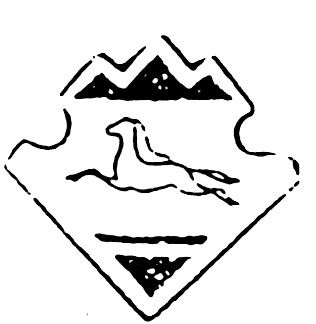 